Actualización médica de la información de la salud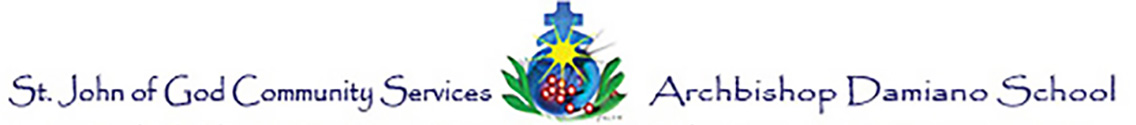 Año escolar2018-2019Estimados padres/guardas:En orden de mantener nuestros informaciones médicas actuales de su hijo/hija, por favor devuelva el formato lo mas antes posible.  Gracias por su cooperación.Informaciónes / actuales  MÉDICASNombre del estudiante: _______________________                         Fecha: ______________________Compruebe por favor apagado y/o complete tanta información como sea posible.ALERGIA______________________________________________________________________ del alimento______________________________________________________________________ de la drogaAmbiente (polen, polvo, animal, etc.) __________________________________________ASMA            __________________________________________________________________ estacional            _________________________________________________________________ de la medicación            El otro _____________________________________________________________________CARDIACO            pulso___________________ tiempo prolongado de sangrar  _____________________             _________________________________________________________________ de la medicación            Otro: _____________________________________________________________________DIABÉTICO            Tipo: _____________________ medicacion: _______________________________________ GÁSTRICO            Acides ______     Dificultad con el stomago _______ flojo diarrea   Dificultad con el _______ estreñimiento            Tragar dificultades  ________   Tubos de alimentación (e.g. Mic botón): _____________________                                                                                                                                    Sobre, por favor
 Medicación: ____________________________________________________     HOSPITALIZACIÓN            Cirugia:____________________________________________________________________             ___________________________________________________________________________Tubos en _____ de los oídos    Fractura el ____________________ del trauma del __________________El otro _____________________________________________________________________MENSES            __________________________ de la frecuencia   ____________________________ de la duración            __________________________________________________________________ de la medicaciónCONVULSIONES            TIPO: _____________________  _______________________________ de la duración            __________________________________________________________________ de la medicaciónDESVIACIÓN            Fecha del ______________________ de la colocación   Mecanografíe el ___________________________            El otro _______________________________________________________________EQUIPO ESPECIAL            _______ del sillode ruedas    _______ de Mafo    _______ del Walker    _______ de la prótesis de oído            El otro ______________________________________________________________________DENTAL                                                         VISIÓN            frenillos ___                                                      _____ espejuelosFirma del padre/del guardian: _____________________________________    Fecha: ___________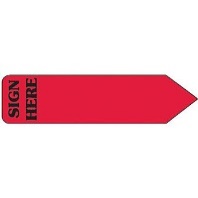 Siéntese por favor libre explicar cualquier otra preocupación médica detalladamente en una hoja separada del papel y de la fijación a esta forma.  Gracias otra vez por su ayuda con esto.
Mary Meduri, R.N.     Donna Templeton, R.N.     Linda Hughes, R.N.     Cindy Ogbin, R.N.     Sarah Konrad, R.N.     Joanne Mintzas, R.N.School Nurse             School Nurse                      School Nurse	             School Nurse             School Nurse	        School Nurse
1145 Delsea Drive Westville Grove, NJ 08093
Web: www.sjogcs.org Tel: (856) 848-4700 TTY: (856) 848-4598 General Fax: (856) 384-1512 School Fax: (856) 848-3965
The Hospitaller Order of St. John of God is an international nonprofit, serving those in need in 5 continents and 53 countries.